§945-J.  Confidential recordsThe records and proceedings of the center are public for the purposes of Title 1, chapter 13, except as otherwise provided in this section.  [PL 2009, c. 567, §2 (AMD).]1.  Proprietary information; other information.  Information provided to or developed by the center and included in a business or marketing plan is public unless the person to whom the information belongs or pertains requests that it be designated as confidential and the center has determined it contains proprietary information.  For the purposes of this subsection, "proprietary information" means information that is a trade secret or production, commercial or financial information the disclosure of which would impair the competitive position of the center or the person submitting the information and would make available information not otherwise publicly available.[PL 2009, c. 567, §3 (AMD).]2.  Tax or financial information.  Any financial statement, supporting data or tax return of any person is confidential.[PL 1995, c. 648, §5 (NEW).]3.  Credit assessment.  Any record obtained by the center that contains an assessment of the credit worthiness, credit rating or financial condition of any person is confidential.[PL 1995, c. 648, §5 (NEW).]This section does not prohibit the disclosure of information that is otherwise available in the public domain.  [PL 1995, c. 648, §5 (NEW).]SECTION HISTORYPL 1995, c. 648, §5 (NEW). PL 2009, c. 567, §§2, 3 (AMD). The State of Maine claims a copyright in its codified statutes. If you intend to republish this material, we require that you include the following disclaimer in your publication:All copyrights and other rights to statutory text are reserved by the State of Maine. The text included in this publication reflects changes made through the First Regular and First Special Session of the 131st Maine Legislature and is current through November 1, 2023
                    . The text is subject to change without notice. It is a version that has not been officially certified by the Secretary of State. Refer to the Maine Revised Statutes Annotated and supplements for certified text.
                The Office of the Revisor of Statutes also requests that you send us one copy of any statutory publication you may produce. Our goal is not to restrict publishing activity, but to keep track of who is publishing what, to identify any needless duplication and to preserve the State's copyright rights.PLEASE NOTE: The Revisor's Office cannot perform research for or provide legal advice or interpretation of Maine law to the public. If you need legal assistance, please contact a qualified attorney.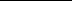 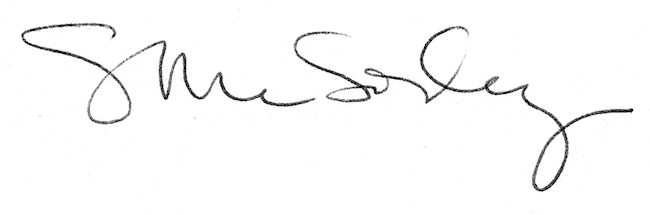 